Bonjour à tousJ’espère que tout va bien et que vous arrivez à profiter du beau temps malgré le confinement. N’oubliez pas de m’envoyer un petit message (pour ceux qui ne l’ont pas encore fait) pour me dire comment vous allez et si vous recevez bien le travail que je vous donne. N’hésitez pas à me contacter en cas de difficultés.Je pense bien à vous.Prenez soin de vous.LECTURE : Identifier le texte correspondant à une image.Vous devez associer un mini-texte (3 lignes) à chaque image (seuls 4 textes correspondent aux images).Les images et les textes peuvent être proches, vous devez donc lire attentivement pour trouver le texte qui correspond à l’image.Image A : Texte ………					Image B : Texte ………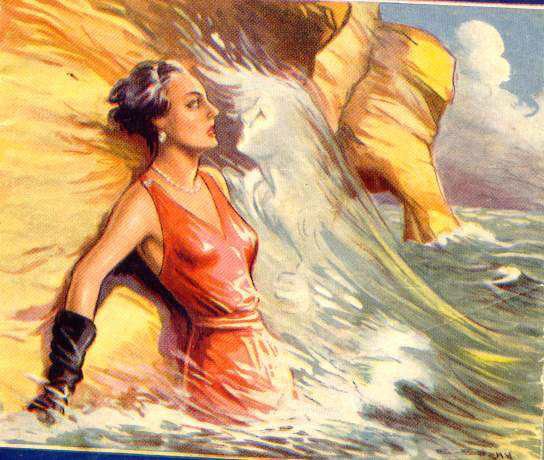 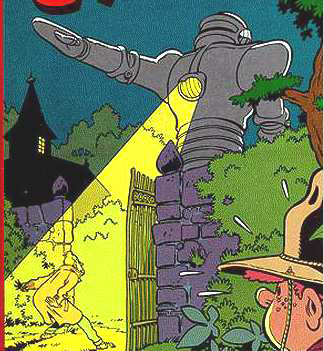 Image C : Texte ……..					Image D : Texte ……….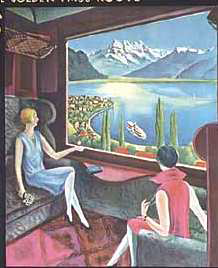 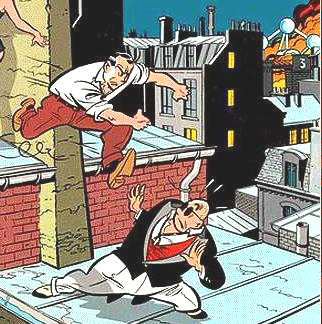 Texte n°1 : Prise dans le phare puissant qui balayait le paysage,Catherine se trouva piégée à mi corps dans l'eau froide. Lemonstre mécanique se rapprochait.Texte n°2 :La montagne et le lac formaient un tableau enchanteur, etSonia, entrée jusqu'à mi corps dans l'eau, se laissait caresserpar de toutes petites vaguelettes.Texte n° 3 :Bob sans hésitation bondit sur le toit où Rastapoutol àmoitié à genoux le voyait venir avec crainte.Texte n°4 : Bob secoua Sonia et Linda, presque endormies, pour leurmontrer l'incroyable spectacle de la forêt couverte de neigeoù le train avançait lentement.Texte n°5 : Sonia et Linda, seules dans le compartiment, avaient lesyeux tournés vers le lac. Au loin, on pouvait apercevoir lescimes du Righi.Texte n°6 : Bob sans hésitation bondit sur le toit de tuiles où Rastapoutoll'attendait, arc-bouté à la cheminée.Texte n°7 :Comment se retrouvait-elle là, en robe du soir, plaquéecontre la falaise, à mi-corps dans l'eau froide ? Et toujoursl'impression d'un spectre qui l'agrippait !Texte n°8 :La gigantesque machine progressait au-dessus des haies,planant entre les arbres. Catherine se trouva prise dans lephare puissant qui balayait le paysage.ORTHOGRAPHE : Exercice : Choisis la bonne écriture de chaque mot.Dans (ses/ces/c’est) (villa/villas), (on/ont) ( peux/peut/peu) (admirer/admiré) les (sol/sols) (orné/ornée/ornés/ornées) de mosaïques et les (mur/murs) ( recouvert/recouverts) de fresques (peinte/peintes).Conjugaison : Le présent de l’indicatifExercice : Conjugue le verbe entre parenthèses au présent de l’indicatif.Pendant Halloween, les enfants déguisés (effrayer )……………………….leurs parents.Depuis une semaine, tu ne (parler)…………………………… que de ça.Les élèves (vouvoyer)………………………  leurs professeurs.Nous (percer)………………………….  tous les mystères de cette histoire.Elle (accomplir) ……………………… un rêve en traversant l’Atlantique en solitaire.Paul (remplir) ……………………..toujours les verres à ras bord.Au soleil couchant, les nuages (rougir)…………………………… .J’ (avertir)………………………. mes parents que je vais chez une amie.Je (partir)………………….. demain matin à l’aube.(Dormir)………………….-vous correctement dans cette chambre d’amis ?Tu (prendre)………………………. tes affaires pour aller à l’école.Il (mettre) ……………………. le couvert tous les soirs.CALCUL :  révisions des tables de multiplication à l’envers.L’objectif est de réussir à faire l’exercice en 1 min et juste. Vous pouvez noter le temps mis par votre enfant et le nombre de bonnes réponses pour voir la progression de votre enfant.Exercice : Ecris le résultat.20=4x …..	54=6x… 	42=6x…. 	27=9x… 	50=5x….. 33=3x…… 	70=10x….	24=3x….	36= 6x….	22= 11x…..24= 4x…. 	18= 3x….. 	63=7x…..	28=4x….	32=8x……56= 8x…. 	45=5x…. 	16=2x….	21=3x….	30=5x…….CALCUL : Opérations poséesExercice pour les CM1 : Pose et effectue.45 793 + 24 64919 743 – 8 318659 X 93Exercice pour les CM2 : Pose et effectue.4579,3 + 246,4919 743 – 831,865,9 X 93NUMERATION : Les fractions Exercice : Ecris la fraction qui correspond à la partie coloriée.0												        10							1Exercice :Colorie la fraction demandée.1425712260								     19100610Exercice : Place les fractions suivantes au bon endroit : 5, 16, 33, 24, 41, 20							       10 10 10  10   10  100		              1                                       2                                       3		                    4Exercice : Place les fractions suivantes au bon endroit : 5   ,17  ,  36,							                                              100 100 100  0			 1			   2			     3			       4			10			   10			     10			      10Exercice pour les CM2 uniquement : Ecris les fractions suivantes sous la forme d’un entier et d’une fraction inférieure à 1.Exemples : 14= 10 + 4 = 1+ 4 	      10    10   10        10	24= 5 + 5 + 5 + 5 + 4 = 1+1+1+1+ 4= 4 + 4	 5     5    5    5    5    5                       5          5ou je cherche dans la table de 5 le plus proche de 2424 = 20 + 4 = 4x5 + 4 = 4x 5 + 4 = 4x1 + 4= 4 + 4  5      5     5      5       5         5    5               5          526 =1046 =  927 =  5